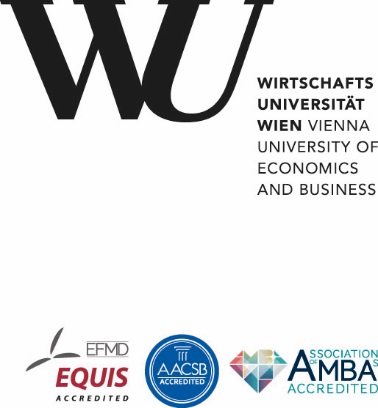 [Titel]BachelorarbeitVerfasserIn:[Vorname Nachname]Betreuerin:Univ.-Prof. Mag. Dr. Viktoria H.S.E. Robertson, MJur (Oxon) / Ass.-Prof. Dr. Klaudia Majcher, LLM PhDAbteilung für Kartellrecht und DigitalisierungInstitut für UnternehmensrechtWU WienMatrikelnummer: [0000000]Kontakt: [VerfasserIn@s.wu.ac.at]Wirtschaftsuniversität Wien 	Vienna University of Economics and Business BachelorarbeitHiermit versichere ich, dass ich die vorliegende Bachelorarbeit selbständig und ohne Verwendung unerlaubter Hilfsmittel verfasst habe. Alle Inhalte, die direkt oder indirekt aus fremden Quellen entnommen sind, sind durch entsprechende Quellenangaben gekennzeichnet. die vorliegende Arbeit bisher weder im In- noch im Ausland zur Beurteilung vorgelegt bzw. veröffentlicht worden ist.diese Arbeit mit der beurteilten bzw. in elektronischer Form eingereichten Bachelorarbeit übereinstimmt.(nur bei Gruppenarbeiten): die vorliegende Arbeit gemeinsam mit Vorname(n), Familienname(n) entstanden ist. Die Teilleistungen der einzelnen Personen sind kenntlich gemacht, ebenso wie jene Passagen, die gemeinsam erarbeitet wurden.Datum	UnterschriftÜberschrift Ebene 1Beispieltext; erster Absatz beginnt ohne Einrückung. In ihrer Rede kündigte die Kommissarin eine Änderung des Vorgehens bei Fusionskontrollverfahren an. Die Kommission habe zunächst überlegt, statt sich nur auf umsatzbasierte Aufgreifwellenwerte zu konzentrieren, eine weitere Aufgreifschwelle zu schaffen, welche auf dem Wert der Transaktion basiert. Die Umsetzung eines solchen Konzepts sei jedoch mit der Gefahr verbunden, die Schwelle zu hoch oder niedrig zu setzen und so entweder zu viele oder zu wenig relevante Transaktionen zu erfassen. Beispieltext; folgende Absätze werden eingerückt. Stattdessen möchte die Kommission nun den nationalen Aufsichtsbehörden die Vorlage problematischer Fusionen erleichtern. In der Vergangenheit habe die Kommission es häufig abgelehnt, Fusionen zu untersuchen, die ihr von nationalen Kartellaufsichtsbehörden vorgelegt wurden, wenn die Fusionen die für eine Überprüfung notwendigen nationalen Aufgreifschwellenwerte nicht überschritten.Überschrift Ebene 2Überschrift Ebene 3Überschrift Ebene 4Überschrift Ebene 1Überschrift Ebene 2Überschrift Ebene 3Überschrift Ebene 4Deutscher Titel der BachelorarbeitEnglischer Titel der BachelorarbeitVerfasser/in Familienname, Vorname(n) MatrikelnummerStudiumBachelor WirtschaftsrechtBeurteilerin Titel, Vorname(n), Familienname Univ.-Prof. Mag. Dr. Viktoria H.S.E. Robertson, MJur (Oxon) /  Ass.-Prof. Dr. Klaudia Majcher, LLM PhD